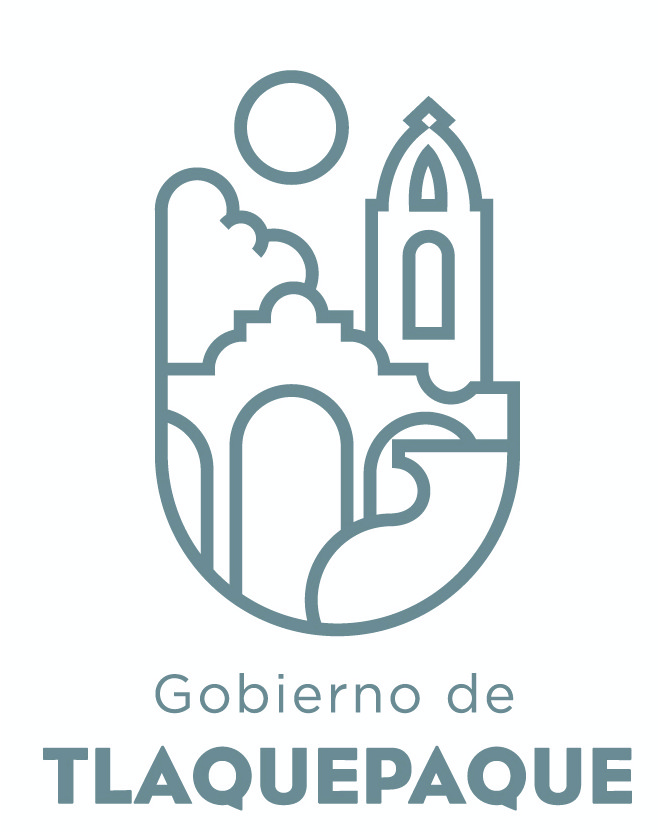 San Pedro Tlaquepaque, Jal., a 25 de Mayo del 2022C. CESAR IGNACIO BOCANEGRA ALVARADOTITULAR DE LA UNIDAD DE TRANSPARENCIAP R E S E N T EPor este medio envío a usted un cordial saludo y aprovecho la ocasión para dar respuesta en cuanto a la actualización de la información en la Plata Forma Nacional de Transparencia (PNT) de la Dirección de Fomento Artesanal., de acuerdo a lo que a continuación se describe:  Art. 8, Fracción VI, inciso  l,  del número de ferias y exposiciones realizadas del mes de Abril del año 2022FERIA Y/O EXPOSICIONNo. OFICION (GESTION)LUGARFECHA EVENTOARTESANOS BENEFICIADOSVENTAS APROXIMADASEXPO-FERIA DE LAS FLORESPOR MEDIO DE COMITÉ ORGANIZADORPLAZOLETA DE LA INFANCIA31 DE MARZO AL 03 DE ABRIL25$232,660.00EXPO-SEMANA SANTA Y PASCUADFA/107/2022PLAZOLETA DE LA INFANCIA08 AL 26 DE ABRIL61$1’290,527.50EXPO VENTA PLAZOLETAS/OFICIOPLAZOLETA DEL ARTE29,30 ABRIL Y 01 DE MAYO13$16,000.0099$1’539,187.50